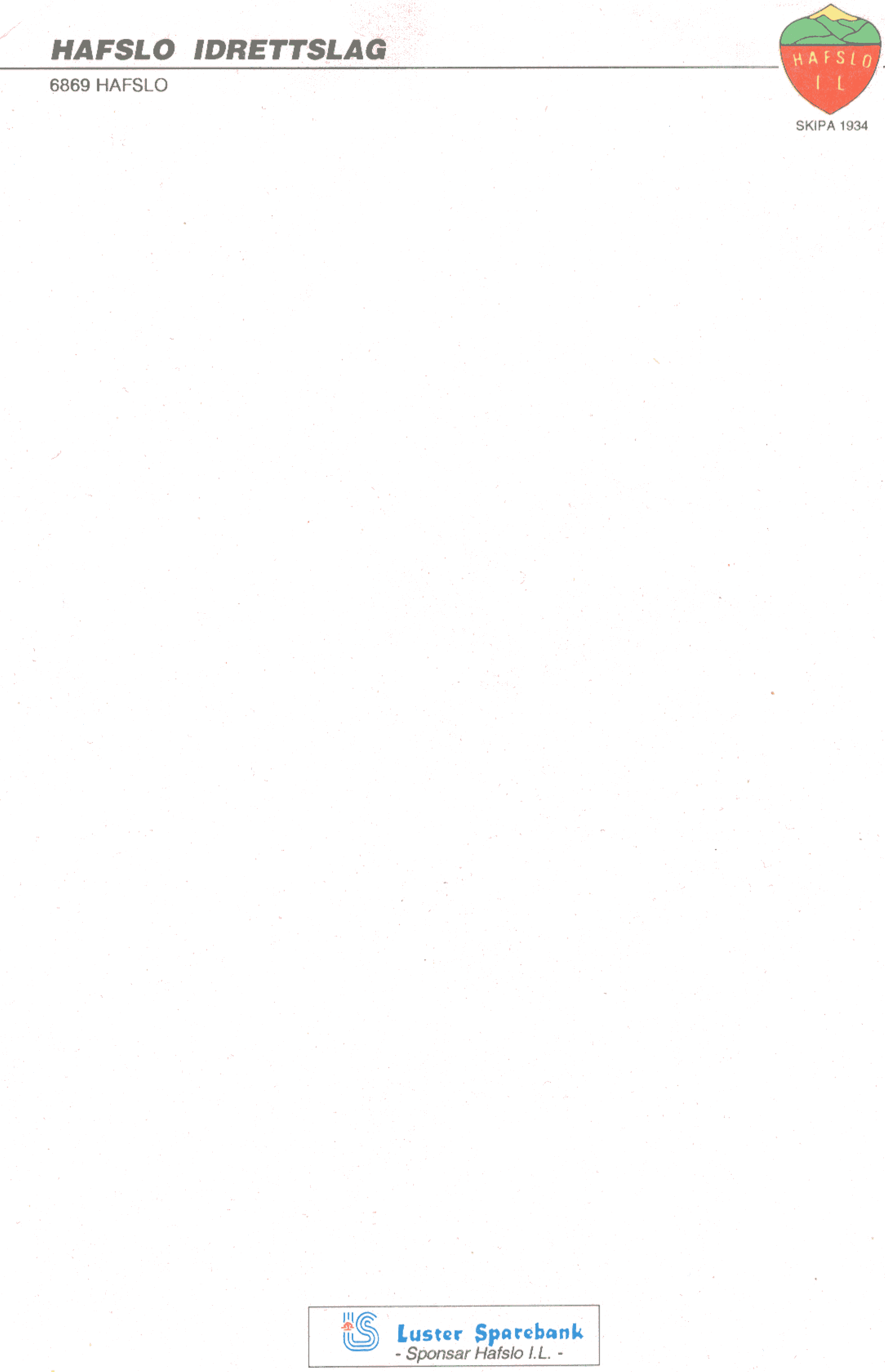 BARNEIDRETT VÅREN 2018 Mai - JuniDå var ein lang vinter over, og me gledar oss til meir vårlege aktivitetar Barneidrettsgruppa har representantar frå alle særgruppene i HIL, og vårprogrammet er ein samla oversikt over organiserte aktivitetar i HIL som er tilrettelagt for barn mellom 6 og 11 år. Barneidrett er eit tilbod for born som er betalande medlem i Hafslo Idrettslag.Fotballgruppa har miniputtreningar i Moane dei fleste måndagar og onsdagar. Det vert miniputturneringar: 06.05, 10.06, 02.09, 23.09Lerum Cup vert arrangert 23.06 – 25.06. Minner om at alle foreldre som har ungar som deltek på miniputtreningar vert oppsette på to dugnadsvakter pr familie under Lerum Cup. Dei som ikkje har blitt satt opp på dugnadsvakter kan ta kontakt med Erna Hamrum.Me oppmodar alle om å sjekke heimesida til HIL jamnleg, då det kan førekomme endringar i programmet: www.hafslo-il.no Endringer og suppleringar vert og lagt ut på Facebooksida vår. Lik oss på Facebook!Ved spørsmål, ta kontakt med Leiar: Laila Haugsvær, tlf: 99553619, epost:  lailahaugsver@yahoo.no ellerNestleiar Monika Reime, tlf: 95195770, epost: monikare@hvl.no Vel møtt til mange varierte og kjekke aktivitetar! Fint om foreldre kan hjelpe til ved behov! Helsing Barneidrettsgruppa i HIL:Laila Haugsvær og Monika Reime 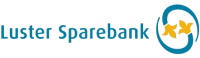 VÅRPROGRAM 2018VekeMåndagTysdagOnsdagSøndag 1830.04:Fotballtrening kl 17.30-18.30/19.0001.05 02.05: Fotballtrening kl 17.30-18.30/19.00Sosialtur: Naturstien i Moane. Oppmøte parkeringsplassen i Moane kl 17.30 1907.05: Fotballtrening kl 17.30-18.30/19.0008.05: Sykkelaktivitetar på skuleplassen.09.05: Fotballtrening kl 17.30-18.30/19.002014.05: Fotballtrening kl 17.30-18.30/19.0015.0516.05: Fotballtrening kl 17.30-18.30/19.002121.05 Pinsedag 22.05  23.05: Fotballtrening kl 17.30-18.30/19.0027.05Fellestur på bok til Tubba (oppmøte parkeringsplassen i Straumane kl 11)  2228.05: Fotballtrening kl 17.30-18.30/19.0029.05: 30.05: Friidrett i Moane 2304.06: Fotballtrening kl 17.30 – 18.30 / 19.0005.06: 06.06: Fotballtrening kl 17.30-18.30/19.00Orientering i Okleviki 2411.06: Fotballtrening kl 17.30 – 18.30 / 19.0012.06: Sosialtur: Huarplassen. Oppmøte YX kl 17.30  13.06: Fotballtrening kl 17.30-18.30/19.002518.06: Fotballtrening kl 17.30 – 18.30 / 19.0019.0620.06: Fotballtrening kl 17.30-18.30/19.00